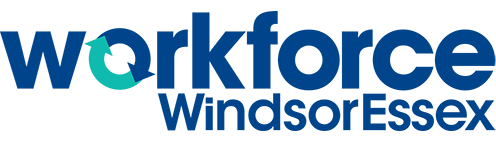 WENav- Cahier d’apprentissage pour les demandeur-euse-s d’emploiAPPRENDRE A PROPOS DE NOTRE MAIN D’OEUVRE LOCALEÉTAPES DE L’ACTIVITÉ :Vous auriez besoin d’un ordinateur ou d’une tablette pour cette activité.Accéder au lien https://www.workforcewindsoressex.com/weexplore/Familiariser vous avec l’outil informatique, et sélectionner une des professions dans une bulle bleue. Les bulles bleues indiquent les professions qui sont présentement demandées dans l’économie régionale de Windsor-Essex. Listez ci-dessous les informations que vous avez appris à propos de la profession que vous avez sélectionnée (ex: salaire, compétences requises, etc.)Lors que vous auriez fini, recherchez des autres compétences et informations pertinentes à cette carrière sur l’internet, et listez-les ci-dessous.Profession demandée dans la région Windsor-Essex :EXPLORATION DES NOUVELLES CARRIÈRESÉtapes de l’activité :Identifiez une profession qui vous intéresse.Dès que vous auriez identifié une profession, remplissez la feuille de travail ci-dessous. Faites une recherche sur l’internet des informations demandées pour trois professions qui vous intéresse.Profession #1 :Profession #2 :Profession #3 :CRÉER UN PLAN D’ACTIONÉTAPES DE L’ACTIVITÉ :En utilisant l’information de la feuille de travail Apprendre à propos de la main d’oeuvre locale, sélectionner un emploi et compléter le plan d’action ci-dessous afin de déterminer comment vous pourriez poursuivre ce parcours de carrière :JOURNAL DE DÉVELOPPEMENT DES COMPÉTENCES	ÉTAPES DE L’ACTIVITÉ :Dans le cadre ci-dessous, énumérez et expliquez 3 ou 4 qualités que vous possédez en tant qu’individu(e) :Énumérez et expliquez 3 ou 4 compétences pertinentes à une des professions que vous avez choisi dans la feuille de travail Exploration des nouvelles carrières :Faites une réflection de si vos qualités sont alignées avec les compétences requises de la profession que vous avez indiqué. Si elles sont alignées, expliquez comment vous pourriez maintenir ces qualités. Sinon, faites une réflection de comment vous pourriez acquérir les compétences requises de votre profession idéal :Titre de la profession :Secteur / industrie :Compétences clés :Formation requise :Salaire :Tâches quotidiennes et responsabilités :Titre de la profession :Secteur / industrie :Compétences clés :Formation requise :Salaire :Tâches quotidiennes et responsabilités :Titre de la profession :Secteur / industrie :Compétences clés :Formation requise :Salaire :Tâches quotidiennes et responsabilités :ObjectifMesure du succès(Comment sauriez-vous si vous avez complété l’objectif? Quelles seront les indications?)TacheRessourceDate LimiteÉtat actuel (En progrès, complété)